Term of Reference (ToR)Kerangka Acuan KerjaPelatihan/Magang/Kolaborasi RisetSistematika Penyusuan ToRCover (contoh lampiran 1)Halaman Pengesahan (contoh lampiran 2)Latar Belakang KegiatanTujuan dan ManfaatRuang Lingkup KegiatanTipe Kegiatan (Pelatihan/Magang/Kolaborasi Riset)Output yang dijanjikanJadwal PelaksanaanRancangan Pembiayaan (contoh lampiran 3)Rencana setelah Mengikuti KegiatanPenutupLampiran (jika diperlukan)Lampiran 1. Contoh SampulTerm of Reference (ToR)Non Degree Training Dalam Negeri / Luar NegeriAdvanced Knowledge and Skills for Sustainable Growth Project in Indonesia (AKSI)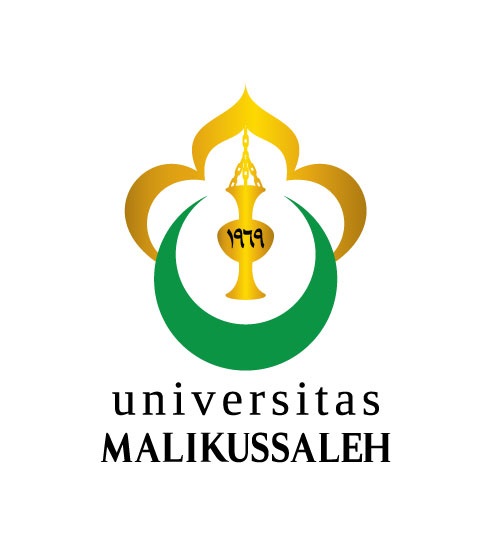 Pelatihan/Magang/Kolaborasi RisetPengusul:Nama:NIP. Unit KerjaUNIVERSITAS MALIKUSSALEH2023Lampiran2. Contoh Lembaran pengesahanHalaman Pengesahan(Persetujuan Pimpinan Unit Kerja)Term of Reference (ToR) Non Degree Training Dalam Negeri/Luar Negeri )**Judul Kegiatan  :Judul disiniIdentitas Pengusula. Nama	:b. NIP		:c. Unit Kerja	:Lembaga/Institusi Kegiatan	a. Nama kontak		:b. Nama Lembaga/Institusi	:c. Alamat Lembaga/Institusi	:d. No. Telpon			:Lama kegiatan  : ……… bulan/hariMenyetujui,	Lhokseumawe, …………………………Dekan / Ka. Biro, )**	PengusulUniversitas MalikussalehNama 	NamaNIP.	NIP)** Pilih salah satuLampirian 3 (contoh Rancangan pembiayaan)Rancangan Anggaran Biaya Pelaksanaan Program : Pelatihan / Magang/ Kolaborasi risetNama	:NIP	:Fakultas	:Instutisi Kegiatan	:Alamat Kegiatan	:	Topik 	:Lama Kegiatan	:Tanggal Pelaksanaan	:Rencana anggaran untuk kegiatan tersebut adalah:Total biaya yang direncanakan : Rp.        (terbilang)Demikian disampaikan dengan sebenarnya berdasarkan hasil penelusuran untuk menjadi pertimbangan pengelola.Lhokseumawe,………………….PengusulNamaNIPNoKomponen BiayaJumla (Rp)1.Biaya hidup (sesuai standar)2.Biaya kegitatan (at cost)3.Asuransi (at cost)4.Transportasi (at cost)5.Visa (at cost)6.Bantuan pepbuatan laporan (disesuaikan)